AS12 Nominated supervisor consent formChildren’s Services Act 1996 and Children’s Services Regulations 2020. Use this form to:confirm your consent to being appointment Nominated Supervisor of a children’s service.Your ObligationsPlease ensure you check the information that you provide in this form is complete and correct. Providing false or misleading information to the Regulatory Authority (the Department of Education and Training in Victoria) is an offence under section 182 of the Children's Services Act 1996 (Vic) (the Act). Failure to comply may result in a financial penalty.Processing this form may be delayed unless: all sections are complete,all supporting documents/colour copies of identification are supplied, andprescribed fees are paid, where applicable.To find more information about your obligations as an Approved Provider and operating an approved service under the Act visit the Department’s website at Children's services regulated under State Law.Privacy StatementThe Regulatory Authority (the Department of Education and Training in Victoria) is committed to protecting personal information in accordance with the Privacy and Data Protection Act 2014 (Vic) and its use and disclosure principles. To view the Department’s Privacy Policy online see: Privacy Policy.The information provided is being collected for the purposes of assessing this notification and may be provided to other authorities or government agencies in accordance with the Act.The Regulatory Authority may publish information about you in accordance with the Act. Part A: Declaration Information1. Approved provider details:______________________________________________________________________________2. Service approval details:______________________________________________________________________________3. Nominated Supervisor detailsThis person is the approved provider:	 Yes	      No______________________________________________________________________________Part B: DeclarationPart C: SIGNING THE FORMPrint out the word document, fill it out and sign where required Scan the form and email it with all the necessary documents attachedNote: You cannot use an electronic signature in the hardcopy form How to submit this formEmail this completed form with attachments to licensed.childrens.services@education.vic.gov.auContact usEmail: licensed.childrens.services@education.vic.gov.auTelephone: 1300 307 415 (Monday – Friday, 9am – 5pm)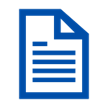 Make sure you write in CAPITAL letters with black ink  No correction fluid/tape is allowedIf any changes are made to the form the person signing must initial themAll signatures must be handwritten, not electronic unless you are using the PDF form.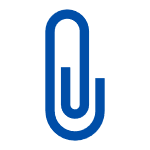 Together with this form the Approved Provider must also submit the following document:an AS13 Notification of Change to Nominated Supervisor form, or an AS01 Application for service approval - occasional care, oran AS02 Application for service approval - limited hours.Approved provider number:PR-Approved provider name:Service approval number:SE-Service approval name:Title:First name:First name:Middle name:Last name:Last name:Date of birth:Place of birth:Place of birth:(DD/MM/YYYY)Phone number:Mobile number:Mobile number:Email address:Date of commencement as Nominated Supervisor:Date of commencement as Nominated Supervisor:Date of commencement as Nominated Supervisor:Date of commencement as Nominated Supervisor:I,of,of,[insert full name of person signing the declaration][insert full name of person signing the declaration][insert full name of person signing the declaration], consent to being the, consent to being the, consent to being the, consent to being the[insert address][insert address][insert address]Nominated Supervisor forNominated Supervisor for[insert name of children’s service][insert name of children’s service][insert name of children’s service][insert name of children’s service][insert name of children’s service][insert name of children’s service][Signature of person making the declaration][Signature of person making the declaration]at [location/address]:at [location/address]:on the [date]: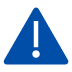 Providing false or misleading information to the Regulatory Authority is an offence under s.182 of the Act.Remember to attach all the required documents - without this your application or notification cannot be assessed.Make sure you write in CAPITAL letters with black ink  No correction fluid/tape is allowedIf any changes are made to the form the person signing must initial themAll signatures must be handwritten, not electronic unless you are using the PDF form.Together with this form the Approved Provider must also submit the following documents:an AS13 Notification of Change to Nominated Supervisor form, or an AS01 Application for service approval - occasional care, oran AS02 Application for service approval - limited hours.